2023 – Board Meeting @ Denny FieldAttendees – Nick Druga, Julie McDermott, Ben Sheets, Kim Rios, Kate Koch, Joshua Dadeboe, Carly Kohler, Holly Levin, Jess Jackson, JG WilesNot in attendance – Amy Proie, Courtney BianchiRoadmap 2023JulySunday, July 23, 2023Nick – President reportFridge – delivered broken, new fridge coming tomorrow!Joshua will be there to receive itConcession stand in generalVolunteer – 80% filled slots per weekSundays – open/closers are getting email Slots being locked on Fridays to lessen issuesNow it’s working40 people are doneNeed to be 13 or olderFlowers Exposure for WendyNo drama for trucksLearning Pros and consVouchersDeliveryVarsity Boys Game – 9/28Email to the clubJV game at 6:00PMVarsity Game at 7:30 PM – be there by 7:00PMVarsity Girls Game – will have a gameRMU – Women’s game – not great turnout, but did have a few familiesHomecomingPUSH to get as many kids as we canMake sure to communicateEnormous candy stash once we hit the library/viewing standCoordinating with Matt KohlerAsked to throw the candy into the crowdSaturday PerformanceAGM – Wednesday November 8th 6:00 – 10:00 PM (but we will not be taking until 10)Saturday – InHouse - BenSignage in the concession standSeem to be better as we go on Guidance on the maps for the fieldsTOPS – approached by Lilly (North Hills), Ashley (Shaler) have recommendations and we may get thank yousLooking for a director of tops for the new alignment of the board positionsLil Kickers – good commissioners this year for all agesICL/Travel – JulieLooking to get the new schedules Last week, there was a parent who was asked to leave the game by a coachCoach let us know, the parent did reach out to usParent did reference the code of conduct, one time They had a game tonight – all’s quietThe parent did ask to not have the center ref – Craig McCallenHopefully resolved in the next 2 weeks with the schedule updates – seen considerable amount of blowouts, in our favor but realignmentKim – RegistrarMultiple Gym spaces – for sure what days by next weekMike Bianchi (U8 and below) - reached out to do titan training in partnership with the school – footskills for little kidsInhouse futsalSpring opening December 1 until January 30th, February 12th late deadlineClay’s older team played in last winter – Marx court time running a futsal league in either elizabeth or PISA, no Futsal/assassins (over October 1st)Outside the club, responsibility to take your own teamTry to get the kids involvedMonthly tournaments – Uniforms – want to start to not order uniformsSame numbers, Checks for volunteers would be more difficultNightmare in Joshua’s handThink through it – need to figure this out can’t be a barrier to entryIf they refuse, not welcome backThings to think about – add an option to buy an additional jerseyJoshua – TreasurerFinancial Health is goodKate – SecretaryEmails goodSpring FlingParent volunteers, will send an email to U8sDonation, etc.Date – first weekend? Last weekend?Board ReportsJess – ConcessionsHolly – Communication/VolunteerJG – ClearancesSteve – U10Carly – Spring Fling 2024Bylaws at the AGM – Sent again to the groupIf voted in, it would be acceptedBylaws would dictate up to 15 directors would be Number of directors would be determined by the directorsAligning with the 501c3Directors after elected – vote President, Vice President, Secretary, Registrar and TreasurerWe used to have folks do very specific roles, and then when not done, the e-board did them.Sometimes when people excelled, sometimes they didn’t do anything at allAfter seeing what works/doesn’t work – reviewed with the e-boardPresident – reports back to PA West – Advocate with Shaler soccer clubDay to Day – VP, Secretary, Treasurer, Registrar will then have the directorsSee Flow Chart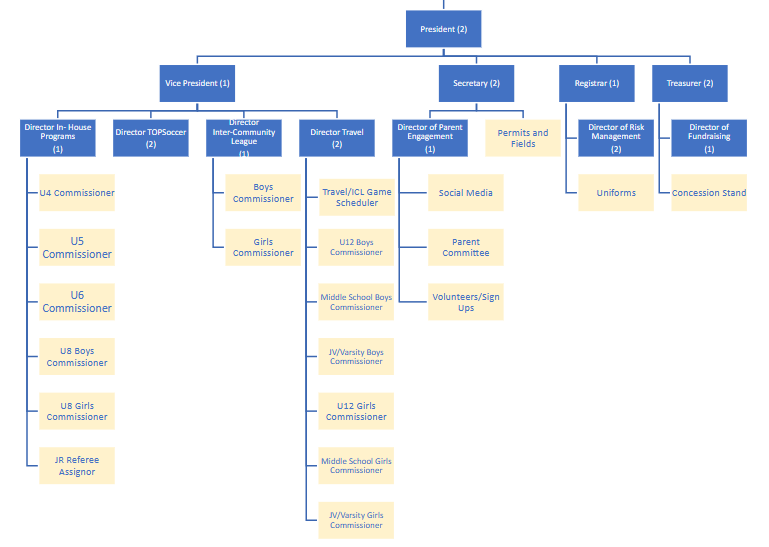 For InHouseReality vs. On PaperCommissioner coordinatorU4-U6 are typically chaos – hard to manageCoaches The VP need to look across the wholeCommissioners and Coaches split (a LOT of new coaches with questions)We have this meeting and next meeting to discuss and continue to refineTerm of the roles are listed in the squares above with the term limits on the years in parenthesesNominating committees - New Business: NoneMotion to adjourn:  Josh/Ben secondAdjournedMonthSeasonDevelopmentEventsCommunicationsBoard Member ActivitiesJanuaryIn House Futsal*Winter Skills* (6 sessions)Spring RegistrationTownship Field Permits for YearFinalize Spring CoachesFebruaryIn House Futsal* - Ends 3/3Winter Skills*All Coaches Meeting 3/7Spring Registration Closes 2/12Spring Teams Declared 3/1MarchCoach’s meeting – 3/7 – MarzolfDick's SG Day  3/18-3/21 Spring Permits begin – Anderson/ ScottField Set Up 4/1 – Fall field clean up made Spring EASY!AprilSpringSpring Flower Fundraiser – email out: Due on April 23th Remind coaches in Recreational– flowers due on April 23thMaySpringSpring Fling – U8 Festival @ Denny 5/27 - CANX Spring Flower Pick-up – 5/13Fall RegistrationFall Registration Opens – 5/1 – 6/30JuneSpringSummer Skills (6 Sessions)Summer Complete Moves (6 sessions)Last Week June Pick Up NightsPA West OpenFall RegistrationFinalize Fall CoachesFall Open Registration closes – 6/30JulySummer SkillsSummer Complete MovesUGKA training?Pick Up NightsParent & Kid Pick Up NightNew Coaches MeetingCoaches MeetingFall late Registration Closes – 7/12Fall Teams DeclaredAugustFallSummer SkillsSummer Complete MovesPre-Season SessionsUGKA training?Pick Up NightsParent & Kids Dick's SG DaySponsor FundraiserPlum Kick Off Tournament Fall Clean Up day – Date TBD SeptemberFallFall Complete Moves (6 sessions)Mum FundraiserHomecoming Parade – 9/30Fall SSC PhotosOctoberFallFall Complete MovesSponsor FundraiserU10 - Fox Chapel Moonlight MadnessFutsalWinter SkillsIn House Futsal Registration Opens*Winter Skills Registration Opens*NovemberFallFall Complete MovesAnnual General Meeting – Date TBDFutsalWinter SkillsField Close DownDecemberSponsor FundraiserSpring Registration – Starts 12/1Spring Registration OpensIn House Futsal Registration Closes*Winter Skills Registration Closes*